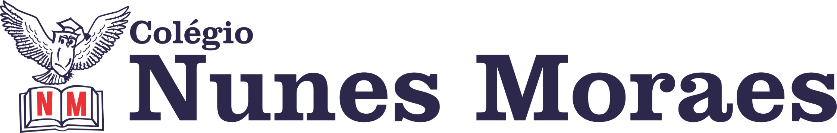 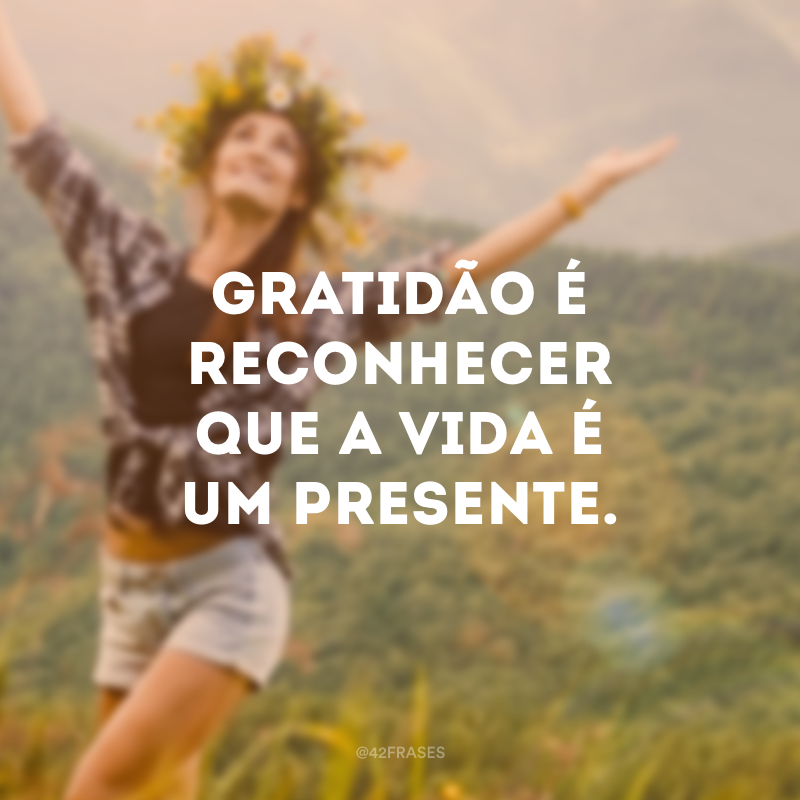 Vamos juntos? ►1ª AULA: 13h -13:55’   -   MATEMÁTICA      –   PROFESSOR  DENILSON SOUSA  CAPÍTULO  06 – PRODUTOS NOTÁVEIS E FATORAÇÃO1° passo: Organize-se com seu material, livro de Matemática, caderno, caneta, lápis e borracha.  2° passo: Acesse o link disponibilizado no grupo da sala no WhatsApp para a aula na plataforma Google Meet.  O professor Denilson vai trabalhar com resolução de questões. Caso não consiga acessar, comunique-se com a   Coordenação, siga as orientações abaixo e realize o 3º passo.1-Abra o arquivo que o professor Denilson colocou no grupo da sala e faça o estudo minucioso das resoluções contidas nele. 2-Anote as suas dúvidas sobre as questões. Quando a videoconferência terminar o professor Denilson vai lhe atender por meio do WhatsApp. 3-O professor Denilson vai disponibilizar no grupo da sala, um link com a gravação da videoconferência, assim que possível baixe essa gravação para esclarecer ainda mais a solução das questões.   3° passo: Baseado em seus conhecimentos, resolva a questão:  Página 15 Q 1 e 2*Envie foto da atividade realizada para COORDENAÇÃO Manu. Escreva a matéria, seu nome e seu número em cada página.►2ª AULA: 13:55’-14:50’   - HISTÓRIA   – PROFESSOR RÔMULO VIEIRA  CAPÍTULO: 07 – AS ASCENSÃO DO TOTALITARISMO-NAZISMOPasso 01 – Acessar o link do   google meet para assistir aula online.  Abordaremos as características do nazismo.Caso não consiga acessar, comunique-se com a   Coordenação e assista à videoaula. Somente DEPOIS, realize o passo 2. https://www.youtube.com/watch?v=VHee6UV4kpI&list=PL0MlWarTr_1YTC5YKYYh31cg666hJTTBs&index=165Passo 02- Atividade de salaQuestão 2- pág.40Questão 4-pág.40*Envie foto da atividade realizada para COORDENAÇÃO Manu. Escreva a matéria, seu nome e seu número em cada página.Passo 03 – Atividade de casa: Questões 2 e 3-pág.26►3ª AULA: 14:50’-15:45’  -     ARTE      –   PROFESSORA TATYELLEN PAIVA CAPÍTULO 7 – A ARTE DA PERFORMANCE E SUAS CONEXÕESEtapa 1: Acesse o link  da plataforma Google Meet.Caso não consiga acessar, comunique-se com a   Coordenação, assista à videoaula no link abaixo e realize a etapa 3.https://www.youtube.com/watch?v=TaD5mBoEufM&list=PL0MlWarTr_1YTC5YKYYh31cg666hJTTBs&index=16ASSISTA DE 19:48 ATÉ O FINALEtapa 2- Assista à explicação sobre:    - Arte conceitual   - O início da performanceAcompanhe pelo Livro de Arte – p. 87 a 89Etapa 3 - Resolva o exercício deste link:  https://drive.google.com/file/d/1qVCO2mBdGh8br-1onLSQdWzAU2MtSmFY/view*Envie foto da atividade realizada para COORDENAÇÃO Manu. Escreva a matéria, seu nome e seu número em cada página.Etapa 4 - Atente-se à correção da atividade  no Google Meet.►INTERVALO: 15:45’-16:10’   ►4ª AULA:   16:10’-17:05’ –  MATEMÁTICA      –   PROFESSOR  DENILSON SOUSA  CAPÍTULO  06 – PRODUTOS NOTÁVEIS E FATORAÇÃO1° passo: Organize-se com seu material, livro de Matemática, caderno, caneta, lápis e borracha.  2° passo: Acesse o link disponibilizado no grupo da sala no WhatsApp para a aula na plataforma Google Meet.  O professor Denilson vai trabalhar com resolução de questões. Caso não consiga acessar, comunique-se com a   Coordenação, siga as orientações abaixo e realize o 3º passo.1-Abra o arquivo que o professor Denilson colocou no grupo da sala e faça o estudo minucioso das resoluções contidas nele. 2-Anote as suas dúvidas sobre as questões. Quando a videoconferência terminar o professor Denilson vai lhe atender por meio do WhatsApp. 3-O professor Denilson vai disponibilizar no grupo da sala, um link com a gravação da videoconferência, assim que possível baixe essa gravação para esclarecer ainda mais a solução das questões.   3° passo: Baseado em seus conhecimentos, resolva a questão:  Página 16, Q. 1*Envie foto da atividade realizada para COORDENAÇÃO Manu. Escreva a matéria, seu nome e seu número em cada página.